How to create sales order/Credit noteGo to:https://agresso.dcu.ie/agresso/Default.aspxInsert your username & passwords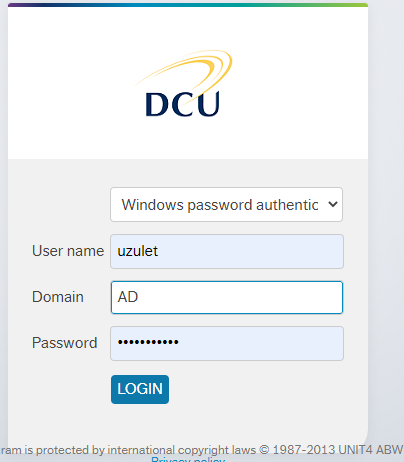 Please click on the Customer & Sales orders folder (left side menu)                 & click on the Credit note folder (highlighted in red below on the right side menu):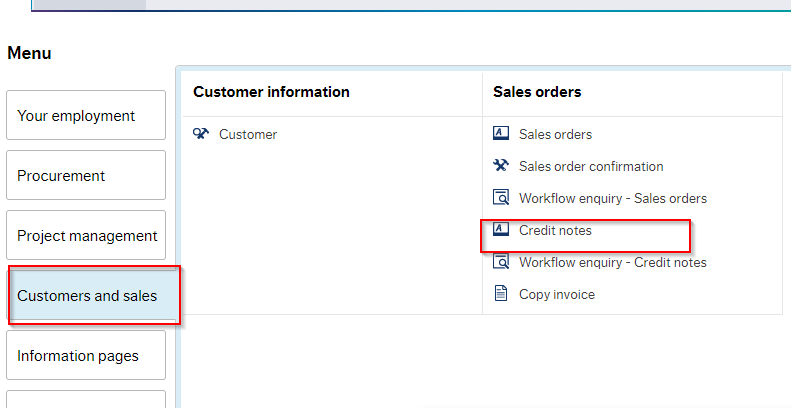 On the next screen please insert invoice number or sales order number & click load A full description of the invoice will appear (highlighted below in blue)Please add a reason for the credit note (description field) & then Click SAVE.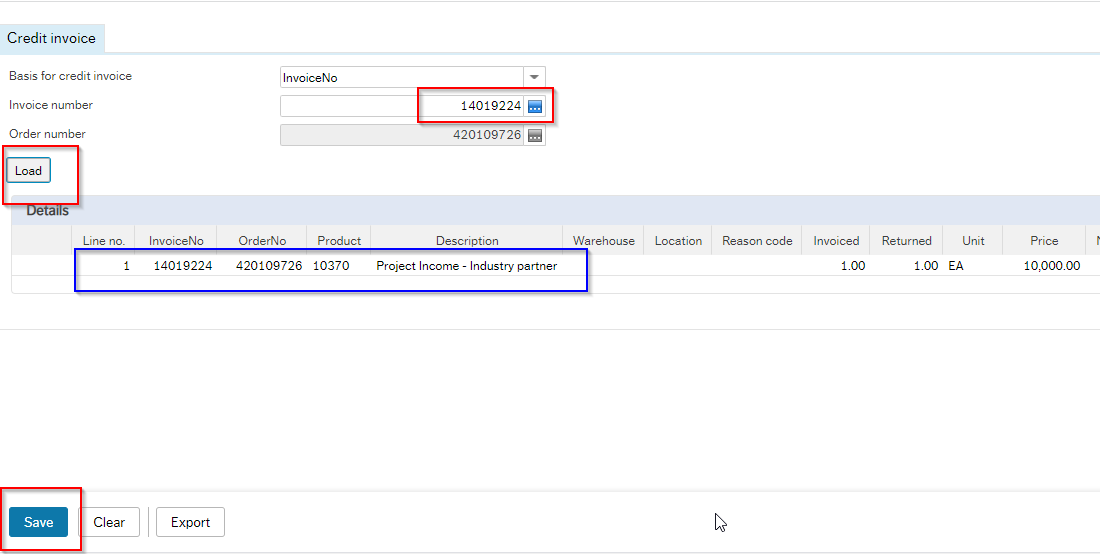 When Credit note completed you must receive credit note base number (see below number 6).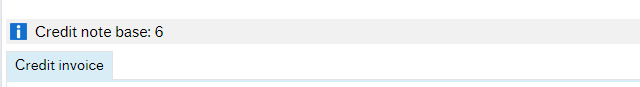 